Computer Applications
PowerPoint Unit 2 Concepts (Tutorial 2)Slide Layouts/FormattingChange the layout (two content, title slide, blank)Delete a placeholderFormat font size, color, alignmentShapes/GraphicsInsert shapesApply styles to shapesInsert picturesInsert clip artInsert SmartArtConvert text to SmartArt (green button) 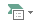 Apply styles (bevel, 3D, etc.)Add a shape to a SmartArt diagram (Design, Add Shape)Add text to a shape (right click, Add/Edit Text)Add text boxAdd a border to a picture; set width and colorApply a style to a pictureApply an effect to an imageAlign objects on a slide (Drawing Tools, Format)Rotate an object  (Format, Arrange)Crop an imageRecolor a picture (temperature, saturation, tint)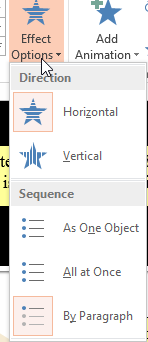 Resize, set height on images/shapesDrag from corner to maintain “aspect ratio” (not smash/stretch)Flip/mirror an object vertically/horizontallyChange fill color of a shapeSelect multiple objects (Shift+click; often used to then Align or Group)AnimationApply animation effect to a shapeCustomize direction and speed of an animation (Effect Options)Slide ShowModify slide masterBroadcast slide show over the internet